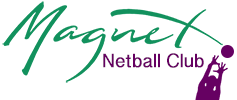 January 2024Dear All,Please find below some general information regarding training, matches, term fees and updates for the upcoming term. For the Spring Term, the teams will continue to compete in the same leagues as the Winter Term.SQUADSU12’s – BJNL Team & ChartersU13’s - South Region Team & BJNL TeamU14s – BJNL TeamU15’s – BJNL TeamU16’s/U17’s – BJNL Team & MDNL TeamU19’s – MDNL TeamAll teams will be used to develop and train all the girls at their appropriate level and facilitate their own development.  Your daughter may be asked to attend another age group’s training session on occasion, either for development or specific training, or if she has been asked to play for another squad. TERM FEES 
All training will continue to take place indoors for this term at Braywick Leisure Centre.Regular attendance at training is compulsory.  If your daughter cannot make her allocated session regularly, please speak to her coach and we will see if it is possible for her to attend another session.  Please be aware that we will not consider players for match selection if they are not attending training regularly. For this Spring term there are 11 weeks of training for U12 at a cost of £103,and 12 weeks of training for all other year groups at a cost of £112.The Term Fee payment should be paid into the club bank account ASAP and by the very latest 14th February 2024. PLEASE PAY THESE FEES INTO THE CLUB ACCOUNT:  30-95-36  51581660  LLOYDS using your daughter’s name and year group as a reference. If you have financial circumstances which make it difficult for you to meet the term fees in full, please speak to your coach or to Sally Gray (Treasurer) in confidence.TRAINING
There are no changes to training times, sessions and coaches since last term, and these are set out below.
For U12s, training commenced on Tuesday 9th January through to Tuesday 26th March 2024. All other year groups commenced training on Wednesday 3rd January through to Wednesday 27th March 2024. There will be a one week break for the February half term (so no training on 13th/14th February). Your individual coach may make separate arrangements for your year group for that week but if this happens it will be done separately on a pay as you play basis and organised directly through your coach.As a reminder, please be aware that all players are expected to bring their kit bag to training every week with a ball, small first aid kit, water, snack, small towel etc.  It is simply not possible or practical for any of the coaches to arrive with up to 20 balls to training; please check that your daughter has an appropriate size 5 netball, and that she brings it with her EVERY WEEK!No phones should be used at training.  If girls need to film anything (or parents at matches) for school work, this must be checked in advance with the coaches.TEAMO
Please continue to update Teamo well in advance with your daughter’s availability for both training and matches.  For the older players particularly, please let coaches know well in advance about exams that may affect training / match availability, as this potentially takes out several players at a time.If you are changing availability within 48hrs of a match particularly, please ensure you message or call your coach directly to let her know.  As a member of the club, we expect players to make themselves available for matches as much as they can.MATCH FEES
To keep these payments fair for all games, this is calculated per match. Anyone with outstanding match fees from last term must settle up before the new term begins. As a reminder, match fees (which cover court costs, umpires and league fees) are set out below.BJNL Match Fees£1 flat fee (all players selected) + £2 per quarter played. Eg Match selection + 2 quarters = £5.South Region Match Fees£3 flat fee (all players selected) + £2 per quarter played. Eg Match selection + 2 quarters = £7.Charters Match Fees£1 flat fee (all players selected) + £1 per quarter played. Eg Match selection + 2 quarters = £3.MDNLFlat fee of £5 for all players.PARENTS’ COMMITMENTThank you to all the parents, siblings, grandparents and everyone else who helped last term.  We simply cannot run the matches without your help and support.As a reminder, as a minimum, for all matches, we require parents to help with the following roles so please ensure that you make yourselves available to help when you can. If we don’t have enough volunteers, we will be assigning roles to parents on a rota basis to ensure we have enough assistance with matches:a scorera timera parent taking shooting statsa team manager to help collect subs & complete match sheets.KITIf you require any new kit, please get in touch with Lucy Bavazzano with regards to kit orders (lucybavazzano@hotmail.com).
As we are now in the coldest months of the year, please do ensure that your daughter wears base layers under match dresses when needed, especially when playing outside or in sports halls which are particularly cold (your coach will advise). These must be black only. Players may wear their own training clothes to weekly training sessions but we kindly request that club kit for other sports is not worn to weekly training. Please do ensure that players arrive at and leave training wearing adequate clothing. We are seeing some players arriving at training when the temperature is around freezing wearing only shorts and short sleeved tops. For their own well-being, please do ensure they wear jumpers/coats and leggings/tracky bottoms when it is very cold!TRAINERSPlease do check your daughter’s netball trainers and ensure they have adequate grip. If you are in any doubt, please speak to your coach.
Please feel free to contact your individual coach if you need help or clarification on any of these points.Many thanks and we look forward to continuing a great season!The Magnet Lead Coaching Team (Marina, Sarah B, Sarah H, Rachael, Richard, Bev, Sally & Annette)
U12sTuesday 6.00-7.30pm
Marina, Bev & LaraU13s/U14s Wednesday 5.00-6.30pm
Richard, Sarah B, Bev & TracieU15sWednesday 6.30-8.00pm
Sarah B & BevU16s/U17sWednesday 6.30-8.00pm
Sarah H & AliU18s/U19sNo individual session running this season.